Title Here 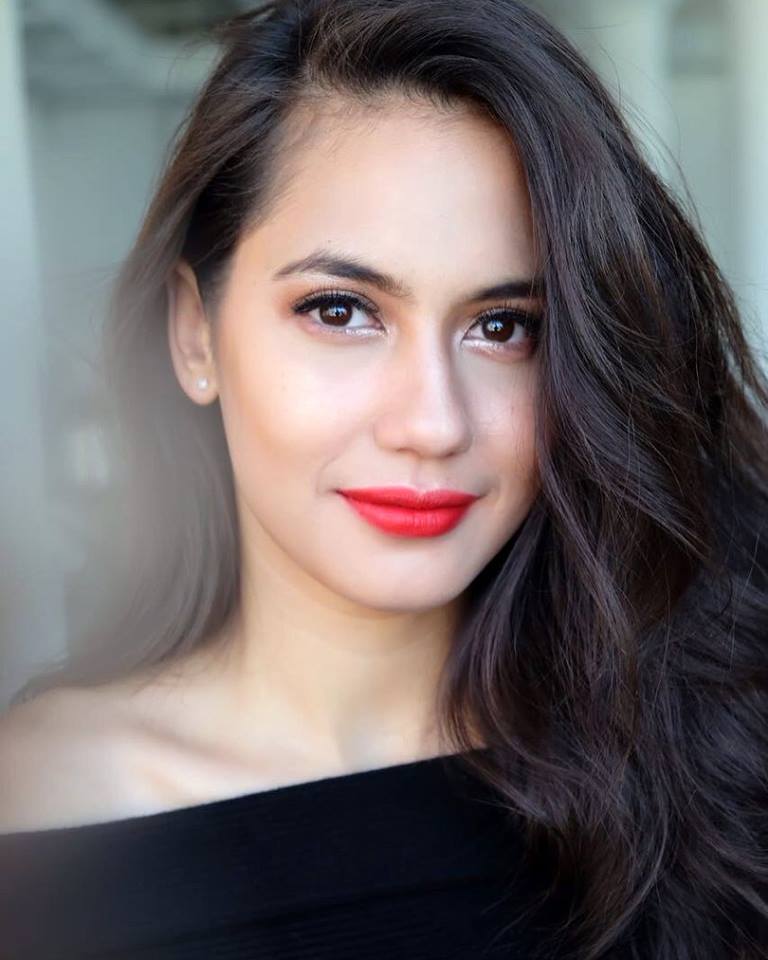 Title Here Title Here Title Here Title Here 